Práctica de laboratorio: resolución de problemas de configuración y colocación de ACL Topología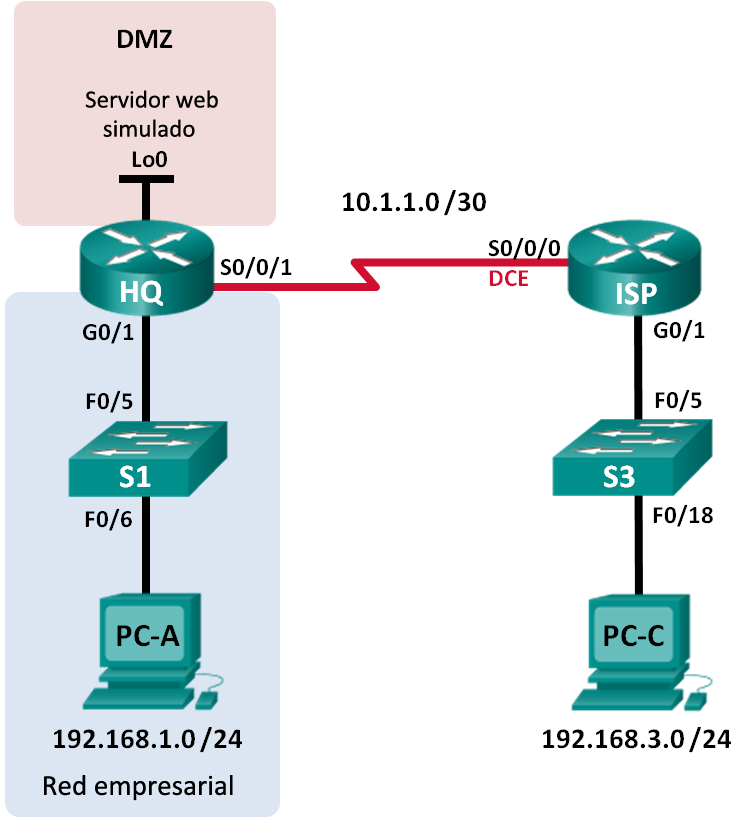 Tabla de direccionamientoObjetivosParte 1: armar la red y configurar los parámetros básicos de los dispositivosParte 2: resolver problemas de acceso internoParte 3: resolver problemas de acceso remotoInformación básica/situaciónUna lista de control de acceso (ACL) es una serie de comandos de IOS que proporcionan un filtrado de tráfico básico en un router Cisco. Las ACL se usan para seleccionar los tipos de tráfico que se deben procesar. Cada instrucción de ACL individual se denomina “entrada de control de acceso” (ACE). Las ACE en la ACL se evalúan de arriba abajo, y al final de la lista hay una ACE deny all implícita. Las ACL también controlan los tipos de tráfico entrante y saliente de una red según los hosts o las redes de origen y destino. Para procesar el tráfico deseado correctamente, la ubicación de las ACL es fundamental.En esta práctica de laboratorio, una pequeña empresa acaba de agregar un servidor web a la red para permitir que los clientes tengan acceso a información confidencial. La red de la empresa se divide en dos zonas: zona de red corporativa y zona perimetral (DMZ). La zona de red corporativa aloja los servidores privados y los clientes internos. La DMZ aloja el servidor web al que se puede acceder de forma externa (simulado por Lo0 en HQ). Debido a que la empresa solo puede administrar su propio router HQ, todas las ACL deben aplicarse al router HQ.La ACL 101 se implementa para limitar el tráfico saliente de la zona de red corporativa. Esta zona aloja los servidores privados y los clientes internos (192.168.1.0/24). Ninguna otra red debe poder acceder a ella.La ACL 102 se usa para limitar el tráfico entrante a la red corporativa. A esa red solo pueden acceder las respuestas a las solicitudes que se originaron dentro de la red corporativa. Esto incluye solicitudes basadas en TCP de los hosts internos, como web y FTP. Se permite el acceso de ICMP a la red para fines de resolución de problemas, de forma que los hosts internos pueden recibir mensajes ICMP entrantes generados en respuesta a pings.La ACL 121 controla el tráfico externo hacia la DMZ y la red corporativa. Solo se permite el acceso de tráfico HTTP al servidor web DMZ (simulado por Lo0 en el R1). Se permite cualquier otro tráfico relacionado con la red, como EIGRP, desde redes externas. Además, se deniega el acceso a la red corporativa a las direcciones privadas internas válidas, como 192.168.1.0, las direcciones de loopback, como 127.0.0.0, y las direcciones de multidifusión, con el fin de impedir ataques malintencionados de usuarios externos a la red.Nota: los routers que se utilizan en las prácticas de laboratorio de CCNA son routers de servicios integrados (ISR) Cisco 1941 con IOS de Cisco versión 15.2(4)M3 (imagen universalk9). Los switches que se utilizan son Cisco Catalyst 2960s con IOS de Cisco versión 15.0(2) (imagen de lanbasek9). Se pueden utilizar otros routers, switches y otras versiones del IOS de Cisco. Según el modelo y la versión de IOS de Cisco, los comandos disponibles y los resultados que se obtienen pueden diferir de los que se muestran en las prácticas de laboratorio. Consulte la tabla Resumen de interfaces del router que se encuentra al final de la práctica de laboratorio para obtener los identificadores de interfaz correctos.Nota: asegúrese de que los routers y los switches se hayan borrado y no tengan configuraciones de inicio. Si no está seguro, consulte con el instructor.Recursos necesarios2 routers (Cisco 1941 con IOS de Cisco versión 15.2(4)M3, imagen universal o similar)2 switches (Cisco 2960 con IOS de Cisco versión 15.0(2), imagen lanbasek9 o similar)2 computadoras (Windows 7, Vista o XP con un programa de emulación de terminal, como Tera Term)Cables de consola para configurar los dispositivos con IOS de Cisco mediante los puertos de consolaCables Ethernet y seriales, como se muestra en la topologíaarmar la red y configurar los parámetros básicos de los dispositivosEn la parte 1, establecerá la topología de la red y configurará los routers y los switches con algunos parámetros básicos, como contraseñas y direcciones IP. También se proporcionan configuraciones predefinidas para la configuración inicial del router. Además, configurará los parámetros de IP de las computadoras en la topología.realizar el cableado de red tal como se muestra en la topología.configurar los equipos host.inicializar y volver a cargar los routers y los switches según sea necesario. (optativo) configurar los parámetros básicos de cada switch.Desactive la búsqueda del DNS.Configure los nombres de host como se muestra en la topología.Configure la dirección IP y el gateway predeterminado en la tabla de direccionamiento.Asigne cisco como la contraseña de consola y la contraseña de vty.Asigne class como la contraseña del modo EXEC privilegiado.Configure logging synchronous para evitar que los mensajes de consola interrumpan la entrada de comandos.configurar los parámetros básicos para cada router.Desactive la búsqueda del DNS.Configure los nombres de host como se muestra en la topología.Asigne cisco como la contraseña de consola y la contraseña de vty.Asigne class como la contraseña del modo EXEC privilegiado.Configure logging synchronous para evitar que los mensajes de consola interrumpan la entrada de comandos.Configure el acceso HTTP y las credenciales de usuario en el router HQ.Las credenciales de usuario local se configuran para acceder al servidor web simulado (192.168.4.1).HQ(config)# ip http serverHQ(config)# username admin privilege 15 secret adminpassHQ(config)# ip http authentication localcargar las configuraciones de los routers.Se le proporcionan las configuraciones de los routers ISP y HQ. Estas configuraciones contienen errores, y su trabajo es determinar las configuraciones incorrectas y corregirlas.Router ISPhostname ISPinterface GigabitEthernet0/1 ip address 192.168.3.1 255.255.255.0 no shutdowninterface Serial0/0/0 ip address 10.1.1.1 255.255.255.252 clock rate 128000 no shutdownrouter eigrp 1 network 10.1.1.0 0.0.0.3 network 192.168.3.0 no auto-summaryendRouter HQhostname HQinterface Loopback0 ip address 192.168.4.1 255.255.255.0interface GigabitEthernet0/1 ip address 192.168.1.1 255.255.255.0 ip access-group 101 out ip access-group 102 in no shutdowninterface Serial0/0/1 ip address 10.1.1.2 255.255.255.252 ip access-group 121 in no shutdownrouter eigrp 1 network 10.1.1.0 0.0.0.3 network 192.168.1.0 network 192.168.4.0 no auto-summaryaccess-list 101 permit ip 192.168.11.0 0.0.0.255 anyaccess-list 101 deny ip any anyaccess-list 102 permit tcp any any establishedaccess-list 102 permit icmp any any echo-replyaccess-list 102 permit icmp any any unreachableaccess-list 102 deny ip any anyaccess-list 121 permit tcp any host 192.168.4.1 eq 89access-list 121 deny icmp any host 192.168.4.11access-list 121 deny ip 192.168.1.0 0.0.0.255 anyaccess-list 121 deny ip 127.0.0.0 0.255.255.255 anyaccess-list 121 deny ip 224.0.0.0 31.255.255.255 anyaccess-list 121 permit ip any anyaccess-list 121 deny ip any anyendresolver problemas de acceso internoEn la parte 2, se examinan las ACL en el router HQ para determinar si se configuraron correctamente.resolver problemas en la ACL 101.La ACL 101 se implementa para limitar el tráfico saliente de la zona de red corporativa. Esta zona solo aloja clientes internos y servidores privados. Solo la red 192.168.1.0/24 puede salir de esta zona de red corporativa.¿Se puede hacer ping de la PC-A a su gateway predeterminado? ______________ Después de verificar que la PC-A esté configurada correctamente, examine el router HQ y vea el resumen de la ACL 101 para encontrar posibles errores de configuración. Introduzca el comando show access-lists 101.HQ# show access-lists 101Extended IP access list 101    10 permit ip 192.168.11.0 0.0.0.255 any    20 deny ip any any¿Existe algún problema en la ACL 101?____________________________________________________________________________________Examine la interfaz del gateway predeterminado para la red 192.168.1.0 /24. Verifique que la ACL 101 esté aplicada en el sentido correcto en la interfaz G0/1. Introduzca el comando show ip interface g0/1.HQ# show ip interface g0/1GigabitEthernet0/1 is up, line protocol is up  Internet address is 192.168.1.1/24  Broadcast address is 255.255.255.255  Address determined by setup command  MTU is 1500 bytes  Helper address is not set  Directed broadcast forwarding is disabled  Multicast reserved groups joined: 224.0.0.10  Outgoing access list is 101  Inbound  access list is 102¿El sentido de la ACL 101 en la interfaz G0/1 está configurado correctamente?____________________________________________________________________________________Corrija los errores encontrados con respecto a la ACL 101 y verifique que el tráfico de la red 192.168.1.0 /24 puede salir de la red corporativa. Registre los comandos usados para corregir los errores.____________________________________________________________________________________________________________________________________________________________________________________________________________________________________________________________________________________________________________________________________________________________________________________________________________________________________Verifique que se pueda hacer ping de la PC-A a su interfaz de gateway predeterminado.resolver problemas en la ACL 102.La ACL 102 se implementa para limitar el tráfico entrante a la red corporativa. No se permite el acceso de tráfico que se origina en redes externas a la red corporativa. Se permite el acceso de tráfico remoto a la red corporativa si el tráfico establecido se originó en la red interna. Se permiten mensajes de respuesta ICMP para fines de resolución de problemas.¿Se puede hacer ping de la PC-A a la PC-C? ____________ Examine el router HQ y vea el resumen de la ACL 102 para encontrar posibles errores de configuración. Introduzca el comando show access-lists 102.HQ# show access-lists 102Extended IP access list 102    10 permit tcp any any established    20 permit icmp any any echo-reply    30 permit icmp any any unreachable    40 deny ip any any (57 matches)¿Existe algún problema en la ACL 102?____________________________________________________________________________________Verifique que la ACL 102 esté aplicada en el sentido correcto en la interfaz G0/1. Introduzca el comando show ip interface g0/1.HQ# show ip interface g0/1GigabitEthernet0/1 is up, line protocol is up  Internet address is 192.168.1.1/24  Broadcast address is 255.255.255.255  Address determined by setup command  MTU is 1500 bytes  Helper address is not set  Directed broadcast forwarding is disabled  Multicast reserved groups joined: 224.0.0.10  Outgoing access list is 101  Inbound  access list is 101¿Existe algún problema con la aplicación de la ACL 102 a la interfaz G0/1?____________________________________________________________________________________Corrija los errores encontrados con respecto a la ACL 102. Registre los comandos usados para corregir los errores.__________________________________________________________________________________________________________________________________________________________¿Se puede hacer ping de la PC-A a la PC-C ahora? __________resolver problemas de acceso remotoEn la parte 3, se configuró la ACL 121 para prevenir los ataques de suplantación de identidad provenientes de redes externas y para permitir solo el acceso HTTP remoto al servidor web (192.168.4.1) en la DMZ.Verifique que la ACL 121 esté configurada correctamente. Introduzca el comando show ip access-list 121.HQ# show ip access-lists 121Extended IP access list 121    10 permit tcp any host 192.168.4.1 eq 89    20 deny icmp any host 192.168.4.11    30 deny ip 192.168.1.0 0.0.0.255 any    40 deny ip 127.0.0.0 0.255.255.255 any    50 deny ip 224.0.0.0 31.255.255.255 any    60 permit ip any any (354 matches)    70 deny ip any any¿Existe algún problema en esta ACL?________________________________________________________________________________________________________________________________________________________________________Verifique que la ACL 121 esté aplicada en el sentido correcto en la interfaz S0/0/1 del R1. Introduzca el comando show ip interface s0/0/1.HQ# show ip interface s0/0/1Serial0/0/1 is up, line protocol is up  Internet address is 10.1.1.2/30  Broadcast address is 255.255.255.255<Output Omitted>  Multicast reserved groups joined: 224.0.0.10  Outgoing access list is not set  Inbound  access list is 121¿Existe algún problema con la aplicación de esta ACL?________________________________________________________________________________________________________________________________________________________________________Si se encontraron errores, haga los cambios necesarios a la configuración de la ACL 121 y regístrelos.____________________________________________________________________________________________________________________________________________________________________________________________________________________________________________________________Verifique que la PC-C solo pueda acceder al servidor web simulado en el HQ mediante el navegador web. Para acceder al servidor web (192.168.4.1), proporcione el nombre de usuario admin y la contraseña adminpass.Reflexión¿Cómo se debería ordenar la instrucción de ACL, de lo general a lo específico o viceversa?______________________________________________________________________________________________________________________________________________________________________________Si elimina una ACL con el comando no access-list y la ACL sigue aplicada a la interfaz, ¿qué sucede? ______________________________________________________________________________________________________________________________________________________________________________Tabla de resumen de interfaces del routerDispositivoInterfazDirección IPMáscara de subredGateway predeterminadoHQG0/1192.168.1.1255.255.255.0N/AS0/0/110.1.1.2255.255.255.252N/ALo0192.168.4.1255.255.255.0N/AISPG0/1192.168.3.1255.255.255.0N/AS0/0/0 (DCE)10.1.1.1255.255.255.252N/AS1VLAN 1192.168.1.11255.255.255.0192.168.1.1S3VLAN 1192.168.3.11255.255.255.0192.168.3.1PC-ANIC192.168.1.3255.255.255.0192.168.1.1PC-CNIC192.168.3.3255.255.255.0192.168.3.1Resumen de interfaces del routerResumen de interfaces del routerResumen de interfaces del routerResumen de interfaces del routerResumen de interfaces del routerModelo de routerInterfaz Ethernet #1Interfaz Ethernet n.º 2Interfaz serial #1Interfaz serial n.º 21800Fast Ethernet 0/0 (F0/0)Fast Ethernet 0/1 (F0/1)Serial 0/0/0 (S0/0/0)Serial 0/0/1 (S0/0/1)1900Gigabit Ethernet 0/0 (G0/0)Gigabit Ethernet 0/1 (G0/1)Serial 0/0/0 (S0/0/0)Serial 0/0/1 (S0/0/1)2801Fast Ethernet 0/0 (F0/0)Fast Ethernet 0/1 (F0/1)Serial 0/1/0 (S0/1/0)Serial 0/1/1 (S0/1/1)2811Fast Ethernet 0/0 (F0/0)Fast Ethernet 0/1 (F0/1)Serial 0/0/0 (S0/0/0)Serial 0/0/1 (S0/0/1)2900Gigabit Ethernet 0/0 (G0/0)Gigabit Ethernet 0/1 (G0/1)Serial 0/0/0 (S0/0/0)Serial 0/0/1 (S0/0/1)Nota: para conocer la configuración del router, observe las interfaces a fin de identificar el tipo de router y cuántas interfaces tiene. No existe una forma eficaz de confeccionar una lista de todas las combinaciones de configuraciones para cada clase de router. En esta tabla, se incluyen los identificadores para las posibles combinaciones de interfaces Ethernet y seriales en el dispositivo. En esta tabla, no se incluye ningún otro tipo de interfaz, si bien puede haber interfaces de otro tipo en un router determinado. La interfaz BRI ISDN es un ejemplo. La cadena entre paréntesis es la abreviatura legal que se puede utilizar en los comandos de IOS de Cisco para representar la interfaz.Nota: para conocer la configuración del router, observe las interfaces a fin de identificar el tipo de router y cuántas interfaces tiene. No existe una forma eficaz de confeccionar una lista de todas las combinaciones de configuraciones para cada clase de router. En esta tabla, se incluyen los identificadores para las posibles combinaciones de interfaces Ethernet y seriales en el dispositivo. En esta tabla, no se incluye ningún otro tipo de interfaz, si bien puede haber interfaces de otro tipo en un router determinado. La interfaz BRI ISDN es un ejemplo. La cadena entre paréntesis es la abreviatura legal que se puede utilizar en los comandos de IOS de Cisco para representar la interfaz.Nota: para conocer la configuración del router, observe las interfaces a fin de identificar el tipo de router y cuántas interfaces tiene. No existe una forma eficaz de confeccionar una lista de todas las combinaciones de configuraciones para cada clase de router. En esta tabla, se incluyen los identificadores para las posibles combinaciones de interfaces Ethernet y seriales en el dispositivo. En esta tabla, no se incluye ningún otro tipo de interfaz, si bien puede haber interfaces de otro tipo en un router determinado. La interfaz BRI ISDN es un ejemplo. La cadena entre paréntesis es la abreviatura legal que se puede utilizar en los comandos de IOS de Cisco para representar la interfaz.Nota: para conocer la configuración del router, observe las interfaces a fin de identificar el tipo de router y cuántas interfaces tiene. No existe una forma eficaz de confeccionar una lista de todas las combinaciones de configuraciones para cada clase de router. En esta tabla, se incluyen los identificadores para las posibles combinaciones de interfaces Ethernet y seriales en el dispositivo. En esta tabla, no se incluye ningún otro tipo de interfaz, si bien puede haber interfaces de otro tipo en un router determinado. La interfaz BRI ISDN es un ejemplo. La cadena entre paréntesis es la abreviatura legal que se puede utilizar en los comandos de IOS de Cisco para representar la interfaz.Nota: para conocer la configuración del router, observe las interfaces a fin de identificar el tipo de router y cuántas interfaces tiene. No existe una forma eficaz de confeccionar una lista de todas las combinaciones de configuraciones para cada clase de router. En esta tabla, se incluyen los identificadores para las posibles combinaciones de interfaces Ethernet y seriales en el dispositivo. En esta tabla, no se incluye ningún otro tipo de interfaz, si bien puede haber interfaces de otro tipo en un router determinado. La interfaz BRI ISDN es un ejemplo. La cadena entre paréntesis es la abreviatura legal que se puede utilizar en los comandos de IOS de Cisco para representar la interfaz.